Reformierte Kirchen Bern-Jura-SolothurnSuchergebnisse für "Natur"Autor / TitelJahrMedientypSignatur / Standort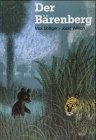 Bolliger, MaxDer Bärenberg1982BilderbuchÄngste